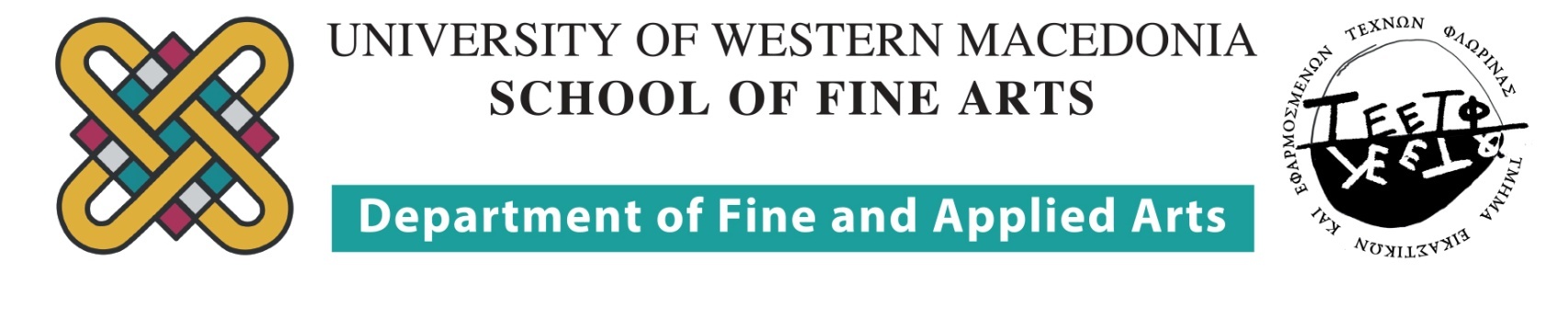 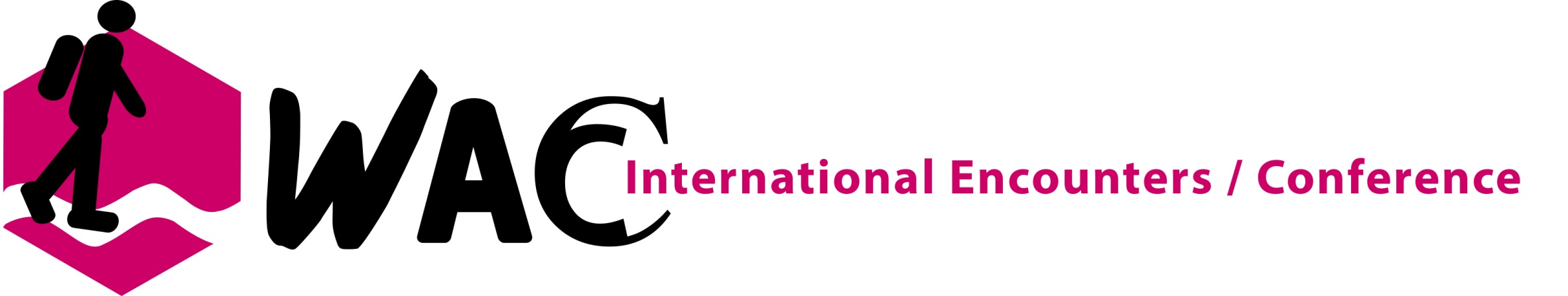 POSTER PARTICIPANTSThe names are listed according to the submission date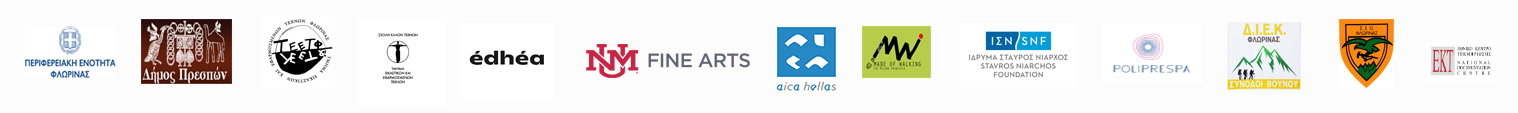 POSTER PARTICIPANTSThe names are listed according to the submission dateWALKING PRACTICES/WALKING ART/WALKING BODIESPOSTERSWALKING PRACTICES/WALKING ART/WALKING BODIESPOSTERSWALKING PRACTICES/WALKING ART/WALKING BODIESPOSTERSWALKING PRACTICES/WALKING ART/WALKING BODIESPOSTERSWALKING PRACTICES/WALKING ART/WALKING BODIESPOSTERSWALKING PRACTICES/WALKING ART/WALKING BODIESPOSTERSWALKING PRACTICES/WALKING ART/WALKING BODIESPOSTERSNameTitle/ AffiliationCountryTitle of PosterSummaryCVe- mail/siteYiorgos DrososSpecialized teaching staff, School of Fine Arts, Aristotle University of ThessalonikiGreeceExperiencing the CityPoster presentation of an artistic research project held by three Greek university departments of visual arts. The concept is based on the detection and artistic transcription of the experienced urban landscape by each working group, and the exchange of ideas among them. The final art\work is created by the use of augmented reality technology and constitutes a synthesis of the material gathered. YIORGOS DROSOS is a new media artist and video artist. He specializes in digital video, new media, image and sound. He has created educational applications and has digitally supported the State of Contemporary Art, Athens and the Natural History Museum of Axioupoli. The core of his work is the correlation between time and space. He has participated in solo and group exhibitions. He works in the Visual Arts department of Aristotle University in Thessaloniki, Greece.yiorgosdrosos@gmail.comEleni HodolidouAssociate Prof, Department of Philosophy and Education,Faculty of Philosophy,Aristotle University of ThessalonikiGreeceExperiencing the CityPoster presentation of an artistic research project held by three Greek university departments of visual arts. The concept is based on the detection and artistic transcription of the experienced urban landscape by each working group, and the exchange of ideas among them. The final art\work is created by the use of augmented reality technology and constitutes a synthesis of the material gathered. ELENI HODOLIDOU is Associate Professor, Department of Education & Philosophy, Faculty of Philosophy, and Aristotle University of Thessaloniki, Greece. Her courses, publications and research interests focus on literature and language teaching, planning and assessment of educational projects, literacy and cultural studies, with emphasis on issues of identity, diversity and subjectivity. She has been a local councilor for the Municipality of Thessaloniki with ‘Protovoulia gia ti Thessaloniki’ since 2006 and president of the 1st Ward since 2014.Main areas of interest: Curriculum Studies (design and evaluation of literature, language and environmental projects), Literature Education within the framework of Cultural Studies and Literacy Studies.hodol@edlit.auth.grVanda ChalyvopoulouLecturer, Department of Graphic Design and Visual Communication, School of Applied Arts & Culture, University of West AtticaGreeceExperiencing the CityPoster presentation of an artistic research project held by three Greek university departments of visual arts. The concept is based on the detection and artistic transcription of the experienced urban landscape by each working group, and the exchange of ideas among them. The final art\work is created by the use of augmented reality technology and constitutes a synthesis of the material gathered. VANDA CHALYVOPOULOU is an active visual artist and art educator. Her art practices involve critical and social approaches of the public sphere and everyday life. She has organized and participated in educational, research workshops and art projects. Presently, she is a lecturer in the Department of Graphic Design, UNIWA. Previous position: Adjunct Lecturer in the Department of Architecture, University of Patras (2001–2012). Education: Doctorate in Theory of Painting (2005); Postgraduate Studies (1989–1991), Facultad de Bellas Artes, UC Madrid; and ASFA (1988). vanhal.ogonblick@gmail.comGiorgos AntoniouAssistant Prof,Department of History, Faculty of PhilosophyAristotle University of ThessalonikiGreeceExperiencing the CityPoster presentation of an artistic research project held by three Greek university departments of visual arts. The concept is based on the detection and artistic transcription of the experienced urban landscape by each working group, and the exchange of ideas among them. The final art\work is created by the use of augmented reality technology and constitutes a synthesis of the material gathered. GIORGOS ANTONIOU is an historian, Assistant Professor in the Department of History & Archaeology, Faculty of Philosophy, and Aristotle University of Thessaloniki, Greece. He holds the chair of the Hebrew Studies. He was awarded his PhD by the European University of Florence in 2007. He has worked as a visiting researcher at the Institute for the Remembrance of the Holocaust in Paris and as a visiting professor in the University of Yale and the University of Cyprus. His research interests focus on the heritage and remembrance of conflicts in societies, the Holocaust in Greece, the study of collective memory and wars, and public history.antoniou.giorgos@gmail.comGiorgos AntoniouAssistant Prof,Department of History, Faculty of PhilosophyAristotle University of ThessalonikiGreeceExperiencing the CityPoster presentation of an artistic research project held by three Greek university departments of visual arts. The concept is based on the detection and artistic transcription of the experienced urban landscape by each working group, and the exchange of ideas among them. The final art\work is created by the use of augmented reality technology and constitutes a synthesis of the material gathered. NIKI KAPOKAKI is a visual artist whose work encompasses drawings, mixed media, digital photography and video. She participates in exhibitions, artistic workshops, research groups, and interdisciplinary workshops. Studies: Painting at School of Fine Arts, Thessaloniki and a Master degree in Digital Arts, School of Fine Arts, and Athens, Greece. She is Lecturer in the Department of Graphic Design and Visual Communication, UNIWA.nikikapokaki@yahoo.comNiki KapokakiLecturer, Department of Graphic Design and Visual Communication, School of Applied Arts & Culture, University of West AtticaGreeceExperiencing the CityPoster presentation of an artistic research project held by three Greek university departments of visual arts. The concept is based on the detection and artistic transcription of the experienced urban landscape by each working group, and the exchange of ideas among them. The final art\work is created by the use of augmented reality technology and constitutes a synthesis of the material gathered. NIKI KAPOKAKI is a visual artist whose work encompasses drawings, mixed media, digital photography and video. She participates in exhibitions, artistic workshops, research groups, and interdisciplinary workshops. Studies: Painting at School of Fine Arts, Thessaloniki and a Master degree in Digital Arts, School of Fine Arts, and Athens, Greece. She is Lecturer in the Department of Graphic Design and Visual Communication, UNIWA.nikikapokaki@yahoo.comWALKING PRACTICES/WALKING ART/WALKING BODIESPOSTERSWALKING PRACTICES/WALKING ART/WALKING BODIESPOSTERSWALKING PRACTICES/WALKING ART/WALKING BODIESPOSTERSWALKING PRACTICES/WALKING ART/WALKING BODIESPOSTERSWALKING PRACTICES/WALKING ART/WALKING BODIESPOSTERSWALKING PRACTICES/WALKING ART/WALKING BODIESPOSTERSWALKING PRACTICES/WALKING ART/WALKING BODIESPOSTERSNameTitle/ AffiliationCountryTitle of PosterSummaryCVe- mail/siteMauro PerosinItalyVisual and Sound Walks in the LandscapeThese visual and sound walks in the landscape are the result of collaboration between an art historian and a musician, both involved in teaching. The methodology is based on ‘walks of awareness’ as a path of poly-sensorial experience in the natural environment. The application of this methodology has allowed the achievement of artistic works, created to bring the public closer to beauty and to promote an authentic experience in the field of sound, music and art; and a teaching methodology based on experience through nature as a ‘creative resource’, for students at school as well as a wider audience.MAURO PEROSIN is an art historian and an art teacher and holds a PhD in History of Arts. In 2015 he was Library Research Grant Recipient at the Getty Research Institute in Los Angeles. He is teaching assistant for the History of Contemporary Art course at Università della Repubblica di San Marino, Italy and Art teacher at Middle School. He was involved in some contemporary art exhibitions projects also as curator. mauro.perosin@hotmail.itRiccardo RomanoItalyVisual and Sound Walks in the LandscapeThese visual and sound walks in the landscape are the result of collaboration between an art historian and a musician, both involved in teaching. The methodology is based on ‘walks of awareness’ as a path of poly-sensorial experience in the natural environment. The application of this methodology has allowed the achievement of artistic works, created to bring the public closer to beauty and to promote an authentic experience in the field of sound, music and art; and a teaching methodology based on experience through nature as a ‘creative resource’, for students at school as well as a wider audience.MAURO PEROSIN is an art historian and an art teacher and holds a PhD in History of Arts. In 2015 he was Library Research Grant Recipient at the Getty Research Institute in Los Angeles. He is teaching assistant for the History of Contemporary Art course at Università della Repubblica di San Marino, Italy and Art teacher at Middle School. He was involved in some contemporary art exhibitions projects also as curator. Riccardo RomanoItalyVisual and Sound Walks in the LandscapeThese visual and sound walks in the landscape are the result of collaboration between an art historian and a musician, both involved in teaching. The methodology is based on ‘walks of awareness’ as a path of poly-sensorial experience in the natural environment. The application of this methodology has allowed the achievement of artistic works, created to bring the public closer to beauty and to promote an authentic experience in the field of sound, music and art; and a teaching methodology based on experience through nature as a ‘creative resource’, for students at school as well as a wider audience.RICCARDO ROMANO is a musicologist, musician, and music teacher. He studied electric bass and jazz double bass. In 2008 he was involved, as concert performer, for the world premiere of the Stockhausen’s ‘Aus Den Sieben Tagen’ in Palermo. From 2007 to 2010 he was part of the band Psycophonia. He is a cofounder of the band Tamuna. With Tamuna he won several prizes: Edison Change The Music prize, Premio Andrea Parodi (2014), Premio De Andrè (2016).Laís Cardoso da RosaIndependent Artist, DancerBrazil‘Andanças Guiadas’ in Paulínia: Walking in the City as a Dancing and Political ActThis poster narrates the investigative journey of an artistic-academic research on walking in the city as a dancing act. It presents methodological procedures, important references and some results of this research, which intended to investigate places to dance in the Cinematographic Pole of Paulínia as well as to create and share free dancing tours with a participative public. Considering that a course is built of displacements and permanences, the guided dancing tours ended up revealing the pedagogical and political nature of this work, as well as the power of dance to build an embodied citizenship.LAÍS CARDOSO DA ROSA graduated in Dance BA/Teaching (2018) and Linguistics BA (2013) at State University of Campinas. In the last five years, she has been creating and interpreting contemporary dance works, giving contemporary dance classes, working with interdisciplinary groups of cultural production, as well as writing and reviewing academic and creative texts. Between 2017 and 2018, under the tuition of Professor Ana Maria Rodriguez Costas and with scholarships from FAPESP and CNPq, she has developed two pieces of research (artistic and pedagogical) on walking as a dancing act, exploring its political and pedagogical character.alala.c.rosa@gmail.com